NAl(IT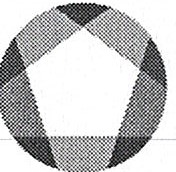 komunikační a informační technologie, s.p.Kodaňská 1441/46, 101 00 Praha 10 - VršoviceIČ 04767543 DIČ CZ04767543Zapsáno v obchodním rejstříku u Městského soudu v Praze, spisová značka A 77322CONTACID a.s.V olšinách 2300/75 100 00 Praha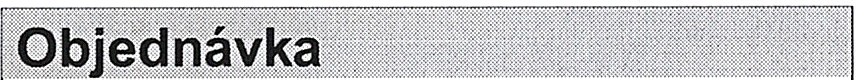 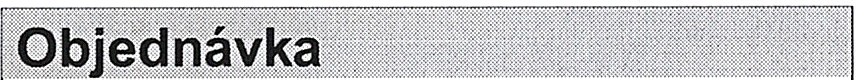 DIČ: CZ26360934 IČ:	26360934Objednáváme u Vás podle všeobecně platných ustanovení občanského zákoníku a za podmínek uvedených v této objednávce a jejích příloháchs dodací lhůtou:	31.01.2024Vaše číslo:	58816Adresa dodávky: Sklad ředitelství Praha Kodaňská 1441/46 101 00 Praha 10Pol.	Materiál Objedn.množOznačeníJednotka	Cena za jedn. bez DPH	Cena celk. bez DPHNa základě smlouvy č. 2022/108 NAKIT o poskytování služeb ze dne 20.5.2022 s vaší společností u vás objednáváme ad hoc služby v rozsahu a dle specifikace uvedené v katalogových listech v Příloze č. 1 smlouvy, tj. realizaci jednotlivých rozvojových požadavků:RP 14 - RP_Migrace_vývoj 23 900 Kč bez DPH (2 MD)RP 14 - RP_Migrace_analýza 11 950 Kč bez DPH (1 MD)RP15 - RP_Změna struktury vyhledávání v modulu pro veřejnost 23 900 Kč bez DPH (2 MD)RP16 - RP_Změna struktury vyhledávání v modulu pro veřejnost- jednoduché vyhledávání 23 900 Kč bez DPH (2 MD)RP17 - RP_Změna struktury vyhledávání v modulu pro veřejnost - právní předpisy 23 900 Kč bez DPH (2 MD)RP18 - RP_Změna struktury vyhledávání v modulu pro veřejnost - ostatní akty 23 900 Kč bez DPH ,(2 MD)RP19 - RP_Uprava příznaku „Zrušeno k XX. XX. XXXX. 23 900 Kč bez DPH (2 MD) RP26_Export v .xlsx a .csv - revize v modulu pro veřejnost - ostatní akty 23 900 Kč bez DPH (2 MD)RP27_Export v .xlsx a .csv - revize v modulu pro veřejnost- právní předpisy 23 900 Kč bez DPH (2 MD)RP28_Export v .xlsx a .csv - revize v modulu správce 23 900 Kč bez DPH (2 MD) RP31_Nová struktura vyhledaných výsledků v modulu veřejnosti23 900 Kč bez DPH (2 MD)Strana: 1/ 2NAl(I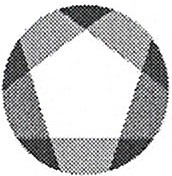 komunikační a informační technologie, s.p.Kodaňská 1441/46, 101 00 Praha 10 - VršoviceIČ 04767543 DIČ CZ04767543Zapsáno v obchodním rejstříku u Městského soudu v Praze, spisová značka A 77322CONTACID a.s.V olšinách 2300/75 100 00 PrahaČísloObjednávky/datum3610004809 / 15.12.2023Pol.	Materiál Objedn.množOznačeníJednotka	Cena za jedn. bez DPH	Cena celk. bez DPHPlnění bude realizováno v souladu s uvedenou smlouvou, způsobem tam upraveným a za tam stanovených obchodních podmínek. Kontaktní osoba je Monika Vávrová, e-mail: monika.vavrova@nakit.cz, tel. +420 731 674 925.Celková hodnota CZK	250.950,00Odvol.ke kontrak. 5700002598 Číslo smlouvy	2022/108 NAKITSplatnost faktury dle smlouvy je 30 dnů od doručení objednateli.Cenu uveďte na potvrzení objednávky. Číslo objednávky uveďte jako referenci na faktuře. Faktury zasílejte na korespondenční adresu: Národní agentura pro komunikační a informační technologie, s.p. skenovací centrum, Kodaňská 1441/46, 101 00 Praha 10 - Vršovice, nebo v elektronické formě na adresu: xxx.V případě, že plnění dle této objednávky/smlouvy bude podléhat daňovému režimu podle § 92e zákona č. 235/2004 Sb., o DPH v platném znění, Národní agentura pro komunikační a informační technologie, s.p. prohlašuje, že je plátcem daně z přidané hodnoty a že činnosti, které jsou předmětem této objednávky/smlouvy použije pro svou ekonomickou činnost.Vzhledem k povinnosti uveřejňovat veškeré smlouvy v hodnotě nad 50 tis. Kč bez DPH v Registru smluv vyplývající ze zákona č. 340/2015 Sb., Vás žádáme o potvrzení objednávky, a to nejlépe zasláním skenu objednávky podepsané za Vaši stranu osobou k tomu oprávněnou tak, aby bylo prokazatelné uzavření smluvního vztahu. Uveřejnění v souladu se zákonem zajisti odběratel - Národní agentura pro komunikační a informační technologie, s.p.00010  6184531021Ad hoc služby250.950,00Jedn.výk.1,00250.950,00